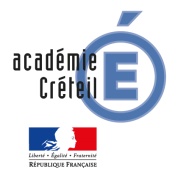 ACADEMIE DE CRETEIL	PROCEDURE  DE DECLARATION A APPLIQUER EN CAS DE PROCEDURE D’ALERTE OU DE RETRAIT 	Fiche n° …….                      Ce document doit être accompagné de la copie de la page du registre de signalement de danger grave et imminent correspondant dûment remplie par le(s) intéressé(s)Partie réservée à l’autorité administrative1Date RNE RNE Service, établissement ou école et adresseService, établissement ou école et adresseService, établissement ou école et adresseTél et mélTél et mélPersonne déclarant(nom et qualité)Personne déclarant(nom et qualité)Personne déclarant(nom et qualité)Personne déclarant(nom et qualité)Description succincte de la situation 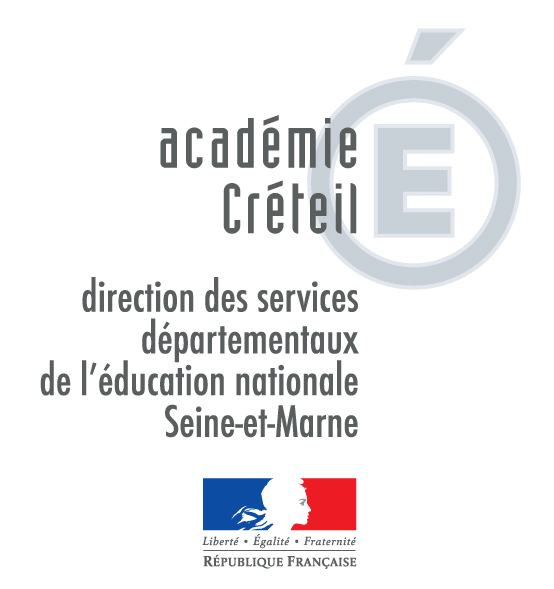 Description succincte de la situation Description succincte de la situation Description succincte de la situation Enquête (Traitement local de l’événement)Enquête (Traitement local de l’événement)Enquête (Traitement local de l’événement)Enquête (Traitement local de l’événement)Enquête (Traitement local de l’événement)Enquête (Traitement local de l’événement)Enquête (Traitement local de l’événement)Enquête (Traitement local de l’événement)Enquête (Traitement local de l’événement)Enquête (Traitement local de l’événement)Enquête (Traitement local de l’événement)Enquête (Traitement local de l’événement)Enquête (Traitement local de l’événement)Enquête (Traitement local de l’événement)Enquête (Traitement local de l’événement)Enquête (Traitement local de l’événement)1/ L’autorité administrative ou son représentant a été informé1/ L’autorité administrative ou son représentant a été informé1/ L’autorité administrative ou son représentant a été informé1/ L’autorité administrative ou son représentant a été informé1/ L’autorité administrative ou son représentant a été informéOui     Non Oui     Non Oui     Non Oui     Non Oui     Non Oui     Non 5/ (Si) Mesures de prévention immédiatement prises : 5/ (Si) Mesures de prévention immédiatement prises : 5/ (Si) Mesures de prévention immédiatement prises : Reprise du travailRefus de reprise1/ L’autorité administrative ou son représentant a été informé1/ L’autorité administrative ou son représentant a été informé1/ L’autorité administrative ou son représentant a été informé1/ L’autorité administrative ou son représentant a été informé1/ L’autorité administrative ou son représentant a été informéOui     Non Oui     Non Oui     Non Oui     Non Oui     Non Oui     Non 5/ (Si) Mesures de prévention immédiatement prises : 5/ (Si) Mesures de prévention immédiatement prises : 5/ (Si) Mesures de prévention immédiatement prises : Reprise du travailRefus de reprise2/ Le registre spécial des dangers graves et imminents a été fourni et renseigné par Le membre du CHSCT D ou A auteur du signalement2/ Le registre spécial des dangers graves et imminents a été fourni et renseigné par Le membre du CHSCT D ou A auteur du signalement2/ Le registre spécial des dangers graves et imminents a été fourni et renseigné par Le membre du CHSCT D ou A auteur du signalement2/ Le registre spécial des dangers graves et imminents a été fourni et renseigné par Le membre du CHSCT D ou A auteur du signalement2/ Le registre spécial des dangers graves et imminents a été fourni et renseigné par Le membre du CHSCT D ou A auteur du signalementOui     Non Oui     Non Oui     Non Oui     Non Oui     Non Oui     Non 6/ (Si) Mesures de prévention non prises et/ou refus de reconnaître le caractère de danger grave et imminent  car :6/ (Si) Mesures de prévention non prises et/ou refus de reconnaître le caractère de danger grave et imminent  car :6/ (Si) Mesures de prévention non prises et/ou refus de reconnaître le caractère de danger grave et imminent  car :Reprise du travailRefus de reprise2/ Le registre spécial des dangers graves et imminents a été fourni et renseigné par Le membre du CHSCT D ou A auteur du signalement2/ Le registre spécial des dangers graves et imminents a été fourni et renseigné par Le membre du CHSCT D ou A auteur du signalement2/ Le registre spécial des dangers graves et imminents a été fourni et renseigné par Le membre du CHSCT D ou A auteur du signalement2/ Le registre spécial des dangers graves et imminents a été fourni et renseigné par Le membre du CHSCT D ou A auteur du signalement2/ Le registre spécial des dangers graves et imminents a été fourni et renseigné par Le membre du CHSCT D ou A auteur du signalementOui     Non Oui     Non Oui     Non Oui     Non Oui     Non Oui     Non 6/ (Si) Mesures de prévention non prises et/ou refus de reconnaître le caractère de danger grave et imminent  car :6/ (Si) Mesures de prévention non prises et/ou refus de reconnaître le caractère de danger grave et imminent  car :6/ (Si) Mesures de prévention non prises et/ou refus de reconnaître le caractère de danger grave et imminent  car :Reprise du travailRefus de reprise3/ Un membre du CHSCT D ou A compétent a été informé3/ Un membre du CHSCT D ou A compétent a été informé3/ Un membre du CHSCT D ou A compétent a été informé3/ Un membre du CHSCT D ou A compétent a été informé3/ Un membre du CHSCT D ou A compétent a été informéOui     Non Oui     Non Oui     Non Oui     Non Oui     Non Oui     Non 6/ (Si) Mesures de prévention non prises et/ou refus de reconnaître le caractère de danger grave et imminent  car :6/ (Si) Mesures de prévention non prises et/ou refus de reconnaître le caractère de danger grave et imminent  car :6/ (Si) Mesures de prévention non prises et/ou refus de reconnaître le caractère de danger grave et imminent  car :Reprise du travailRefus de reprise3/ Un membre du CHSCT D ou A compétent a été informé3/ Un membre du CHSCT D ou A compétent a été informé3/ Un membre du CHSCT D ou A compétent a été informé3/ Un membre du CHSCT D ou A compétent a été informé3/ Un membre du CHSCT D ou A compétent a été informéOui     Non Oui     Non Oui     Non Oui     Non Oui     Non Oui     Non Date et heure de transmission de la fiche par mél aux adresses désignées ci-dessousLe ………………………………………………    Heure : …............................................Date et heure de transmission de la fiche par mél aux adresses désignées ci-dessousLe ………………………………………………    Heure : …............................................Date et heure de transmission de la fiche par mél aux adresses désignées ci-dessousLe ………………………………………………    Heure : …............................................Date et heure de transmission de la fiche par mél aux adresses désignées ci-dessousLe ………………………………………………    Heure : …............................................Date et heure de transmission de la fiche par mél aux adresses désignées ci-dessousLe ………………………………………………    Heure : …............................................4/ L’autorité administrative et le membre du CHSCT D ou A ont  procédé à une enquête immédiate4/ L’autorité administrative et le membre du CHSCT D ou A ont  procédé à une enquête immédiate4/ L’autorité administrative et le membre du CHSCT D ou A ont  procédé à une enquête immédiate4/ L’autorité administrative et le membre du CHSCT D ou A ont  procédé à une enquête immédiate4/ L’autorité administrative et le membre du CHSCT D ou A ont  procédé à une enquête immédiateOui     Non Oui     Non Oui     Non Oui     Non Oui     Non Oui     Non Date et heure de transmission de la fiche par mél aux adresses désignées ci-dessousLe ………………………………………………    Heure : …............................................Date et heure de transmission de la fiche par mél aux adresses désignées ci-dessousLe ………………………………………………    Heure : …............................................Date et heure de transmission de la fiche par mél aux adresses désignées ci-dessousLe ………………………………………………    Heure : …............................................Date et heure de transmission de la fiche par mél aux adresses désignées ci-dessousLe ………………………………………………    Heure : …............................................Date et heure de transmission de la fiche par mél aux adresses désignées ci-dessousLe ………………………………………………    Heure : …............................................4/ L’autorité administrative et le membre du CHSCT D ou A ont  procédé à une enquête immédiate4/ L’autorité administrative et le membre du CHSCT D ou A ont  procédé à une enquête immédiate4/ L’autorité administrative et le membre du CHSCT D ou A ont  procédé à une enquête immédiate4/ L’autorité administrative et le membre du CHSCT D ou A ont  procédé à une enquête immédiate4/ L’autorité administrative et le membre du CHSCT D ou A ont  procédé à une enquête immédiateOui     Non Oui     Non Oui     Non Oui     Non Oui     Non Oui     Non Date et heure de transmission de la fiche par mél aux adresses désignées ci-dessousLe ………………………………………………    Heure : …............................................Date et heure de transmission de la fiche par mél aux adresses désignées ci-dessousLe ………………………………………………    Heure : …............................................Date et heure de transmission de la fiche par mél aux adresses désignées ci-dessousLe ………………………………………………    Heure : …............................................Date et heure de transmission de la fiche par mél aux adresses désignées ci-dessousLe ………………………………………………    Heure : …............................................Date et heure de transmission de la fiche par mél aux adresses désignées ci-dessousLe ………………………………………………    Heure : …............................................Avis sur l’événement après l’enquête (rayez la mention inutile et cochez la case correspondante)Avis sur l’événement après l’enquête (rayez la mention inutile et cochez la case correspondante)Avis sur l’événement après l’enquête (rayez la mention inutile et cochez la case correspondante)Avis sur l’événement après l’enquête (rayez la mention inutile et cochez la case correspondante)Avis sur l’événement après l’enquête (rayez la mention inutile et cochez la case correspondante)Avis sur l’événement après l’enquête (rayez la mention inutile et cochez la case correspondante)Avis sur l’événement après l’enquête (rayez la mention inutile et cochez la case correspondante)Avis sur l’événement après l’enquête (rayez la mention inutile et cochez la case correspondante)Avis sur l’événement après l’enquête (rayez la mention inutile et cochez la case correspondante)Avis sur l’événement après l’enquête (rayez la mention inutile et cochez la case correspondante)Avis sur l’événement après l’enquête (rayez la mention inutile et cochez la case correspondante)Avis sur l’événement après l’enquête (rayez la mention inutile et cochez la case correspondante)Avis sur l’événement après l’enquête (rayez la mention inutile et cochez la case correspondante)Avis sur l’événement après l’enquête (rayez la mention inutile et cochez la case correspondante)Avis sur l’événement après l’enquête (rayez la mention inutile et cochez la case correspondante)Avis sur l’événement après l’enquête (rayez la mention inutile et cochez la case correspondante)L’autorité administrative ou son représentantL’autorité administrative ou son représentantLe danger grave et imminent n’est pas constitué ou a été écarté. Le danger grave et imminent n’est pas constitué ou a été écarté. Le danger grave et imminent n’est pas constitué ou a été écarté. Le danger grave et imminent n’est pas constitué ou a été écarté. Le danger grave et imminent n’est pas constitué ou a été écarté. Le danger grave et imminent n’est pas constitué ou a été écarté. Le danger grave et imminent n’est pas constitué ou a été écarté. Le danger grave et imminent n’est pas constitué ou a été écarté. Le danger grave et imminent est constitué. Le danger grave et imminent est constitué. Le danger grave et imminent est constitué. Le danger grave et imminent est constitué. Le danger grave et imminent est constitué. Le danger grave et imminent est constitué. L’agent ENL’agent ENLe danger grave et imminent n’est pas constitué ou a été écarté. Le danger grave et imminent n’est pas constitué ou a été écarté. Le danger grave et imminent n’est pas constitué ou a été écarté. Le danger grave et imminent n’est pas constitué ou a été écarté. Le danger grave et imminent n’est pas constitué ou a été écarté. Le danger grave et imminent n’est pas constitué ou a été écarté. Le danger grave et imminent n’est pas constitué ou a été écarté. Le danger grave et imminent n’est pas constitué ou a été écarté. Le danger grave et imminent est constitué. Le danger grave et imminent est constitué. Le danger grave et imminent est constitué. Le danger grave et imminent est constitué. Le danger grave et imminent est constitué. Le danger grave et imminent est constitué. Le membre du CHSCT D ou ALe membre du CHSCT D ou ALe danger grave et imminent n’est pas constitué ou a été écarté. Le danger grave et imminent n’est pas constitué ou a été écarté. Le danger grave et imminent n’est pas constitué ou a été écarté. Le danger grave et imminent n’est pas constitué ou a été écarté. Le danger grave et imminent n’est pas constitué ou a été écarté. Le danger grave et imminent n’est pas constitué ou a été écarté. Le danger grave et imminent n’est pas constitué ou a été écarté. Le danger grave et imminent n’est pas constitué ou a été écarté. Le danger grave et imminent est constitué. Le danger grave et imminent est constitué. Le danger grave et imminent est constitué. Le danger grave et imminent est constitué. Le danger grave et imminent est constitué. Le danger grave et imminent est constitué. L’ISSTL’ISSTLe danger grave et imminent n’est pas constitué ou a été écarté. Le danger grave et imminent n’est pas constitué ou a été écarté. Le danger grave et imminent n’est pas constitué ou a été écarté. Le danger grave et imminent n’est pas constitué ou a été écarté. Le danger grave et imminent n’est pas constitué ou a été écarté. Le danger grave et imminent n’est pas constitué ou a été écarté. Le danger grave et imminent n’est pas constitué ou a été écarté. Le danger grave et imminent n’est pas constitué ou a été écarté. Le danger grave et imminent est constitué. Le danger grave et imminent est constitué. Le danger grave et imminent est constitué. Le danger grave et imminent est constitué. Le danger grave et imminent est constitué. Le danger grave et imminent est constitué. Le conseiller de prévention académique ou départemental Le conseiller de prévention académique ou départemental Le danger grave et imminent n’est pas constitué ou a été écarté. Le danger grave et imminent n’est pas constitué ou a été écarté. Le danger grave et imminent n’est pas constitué ou a été écarté. Le danger grave et imminent n’est pas constitué ou a été écarté. Le danger grave et imminent n’est pas constitué ou a été écarté. Le danger grave et imminent n’est pas constitué ou a été écarté. Le danger grave et imminent n’est pas constitué ou a été écarté. Le danger grave et imminent n’est pas constitué ou a été écarté. Le danger grave et imminent est constitué. Le danger grave et imminent est constitué. Le danger grave et imminent est constitué. Le danger grave et imminent est constitué. Le danger grave et imminent est constitué. Le danger grave et imminent est constitué. Partie réservée au CHSCT compétent - En cas de désaccord après l’enquête      Partie réservée au CHSCT compétent - En cas de désaccord après l’enquête      Partie réservée au CHSCT compétent - En cas de désaccord après l’enquête      Partie réservée au CHSCT compétent - En cas de désaccord après l’enquête      Partie réservée au CHSCT compétent - En cas de désaccord après l’enquête      Partie réservée au CHSCT compétent - En cas de désaccord après l’enquête      Partie réservée au CHSCT compétent - En cas de désaccord après l’enquête      Partie réservée au CHSCT compétent - En cas de désaccord après l’enquête      Partie réservée au CHSCT compétent - En cas de désaccord après l’enquête      Partie réservée au CHSCT compétent - En cas de désaccord après l’enquête      Partie réservée au CHSCT compétent - En cas de désaccord après l’enquête      Partie réservée au CHSCT compétent - En cas de désaccord après l’enquête      Partie réservée au CHSCT compétent - En cas de désaccord après l’enquête      Partie réservée au CHSCT compétent - En cas de désaccord après l’enquête      Partie réservée au CHSCT compétent - En cas de désaccord après l’enquête      Partie réservée au CHSCT compétent - En cas de désaccord après l’enquête      Le CHSCT A ou D (réuni si possible sur place dans les 24h)Le CHSCT A ou D (réuni si possible sur place dans les 24h)Le CHSCT A ou D (réuni si possible sur place dans les 24h)Le CHSCT A ou D (réuni si possible sur place dans les 24h)Donne son avis sur la réalité du danger grave et imminentDonne son avis sur la réalité du danger grave et imminentDonne son avis sur la réalité du danger grave et imminentOui     Non Oui     Non Exprime  son accord sur les mesures arrêtées pour faire cesser tout  dangerExprime  son accord sur les mesures arrêtées pour faire cesser tout  dangerExprime  son accord sur les mesures arrêtées pour faire cesser tout  dangerExprime  son accord sur les mesures arrêtées pour faire cesser tout  dangerOui     Non Oui     Non Oui     Non l’autorité compétente(Recteur, IA-DASEN)Le ……………………………………………l’autorité compétente(Recteur, IA-DASEN)Le ……………………………………………l’autorité compétente(Recteur, IA-DASEN)Le ……………………………………………l’autorité compétente(Recteur, IA-DASEN)Le ……………………………………………Arrête les mesures à prendre etsuspend le travail dans le lieu jugé dangereuxArrête les mesures à prendre etsuspend le travail dans le lieu jugé dangereuxArrête les mesures à prendre etsuspend le travail dans le lieu jugé dangereuxArrête les mesures à prendre etsuspend le travail dans le lieu jugé dangereuxArrête les mesures à prendre etsuspend le travail dans le lieu jugé dangereuxPrend les mesures à même d’écarter tout danger et met en demeure les agents de reprendre le travailPrend les mesures à même d’écarter tout danger et met en demeure les agents de reprendre le travailPrend les mesures à même d’écarter tout danger et met en demeure les agents de reprendre le travailPrend les mesures à même d’écarter tout danger et met en demeure les agents de reprendre le travailOui     Non Oui     Non Oui     Non l’autorité compétente(Recteur, IA-DASEN)Le ……………………………………………l’autorité compétente(Recteur, IA-DASEN)Le ……………………………………………l’autorité compétente(Recteur, IA-DASEN)Le ……………………………………………l’autorité compétente(Recteur, IA-DASEN)Le ……………………………………………Arrête les mesures à prendre etsuspend le travail dans le lieu jugé dangereuxArrête les mesures à prendre etsuspend le travail dans le lieu jugé dangereuxArrête les mesures à prendre etsuspend le travail dans le lieu jugé dangereuxArrête les mesures à prendre etsuspend le travail dans le lieu jugé dangereuxArrête les mesures à prendre etsuspend le travail dans le lieu jugé dangereuxReconnait que l’exercice du droit de retrait était justifiéReconnait que l’exercice du droit de retrait était justifiéReconnait que l’exercice du droit de retrait était justifiéReconnait que l’exercice du droit de retrait était justifiéOui     Non Oui     Non Oui     Non 